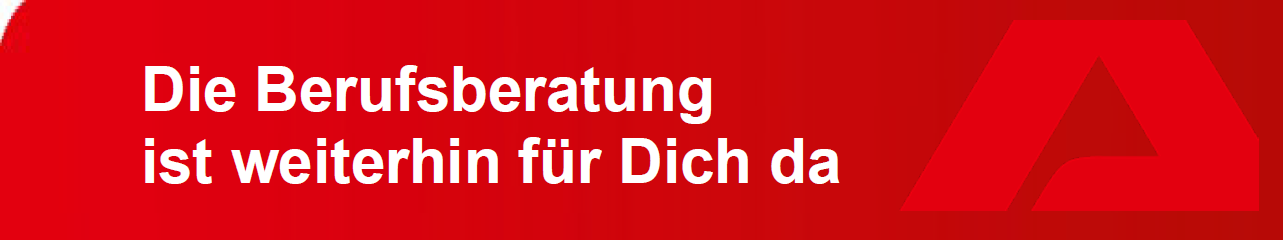 Steckbrief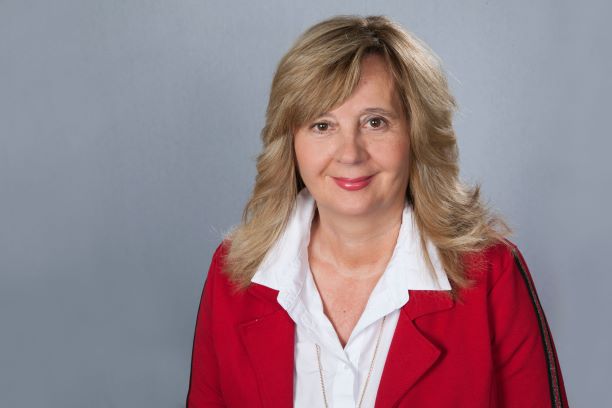 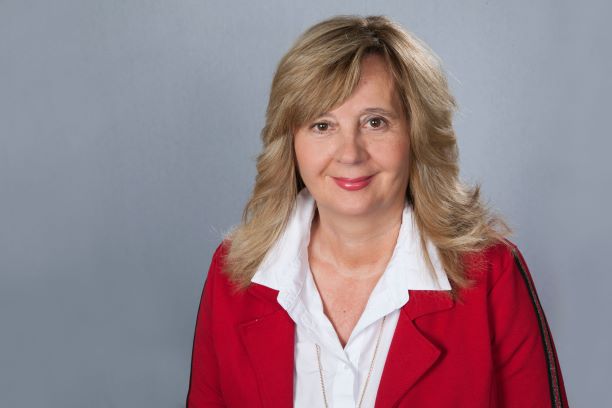 Name:    Annemie RiebelBeruf:      BerufsberaterinArbeitgeber: Agentur für Arbeit Limburg                       Ste.-Foy-Str.23, 65549 LimburgAufgaben: -    Unterstützung bei der BerufswahlInformationen zum PraktikumHilfestellung bei Fragen zu weiterführenden Schulen / SchulabschlüssenAlternativen zu Ausbildung / Schulbesuch 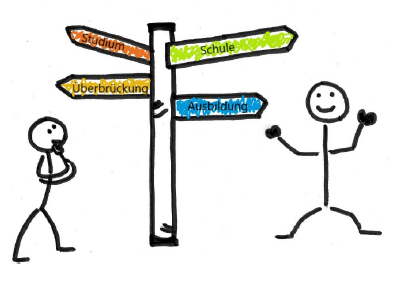 Offene telefonische Sprechstunde zu allen Fragen rund um Berufswahl: jeden Donnerstag von 15:00 Uhr bis 16:00 Uhr06431 209 180Auf der Seite www.planet-beruf.de findest Du NEU 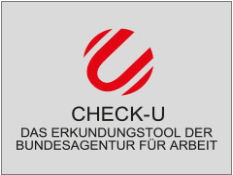 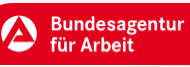 